Discharge Rate of Aerosol DispenserCIPAC Collaborative TrialCIPAC Information Sheet No 328German Speaking Working Group for Plant Protection Products (DAPF)Dipl.-Ing. (FH) Dieter WalterPhysical-Chemical PropertiesEurofins Agroscience Services EcoChem GmbHEutinger Str. 2475223 Niefern-Öschelbronn, GermanyDr. Claudia VinkeBundesamt für Verbraucherschutz und Lebensmittelsicherheit Abteilung Pflanzenschutzmittel Messeweg 11/1238104 BraunschweigMay 2022Table of Contents 1	General Information	32	List of Participants	43	Aerosol Dispenser	54.	Description of the Method	75.	Results	95.1	Results Schädlingsfrei Careo Orchideen & Zierpflanzen	95.2	Results Vorox Unkrautfrei Express AF	126	Evaluation of Results	166.1	Schädlingsfrei Careo Orchideen & Zierpflanzen	166.2	Vorox Unkrautfrei Express AF	166.3 Ratio 50 T	177 Conclusion and Recommendation	191	General InformationA method for determination of the discharge rate of aerosol dispenser was developed within the framework of DAPF* and a full scale collaborative trial was carried out using two different types of aerosol dispenser.The scope of the method is to measure the discharge rate of aerosol dispenser. Furthermore, the behavior of the spray nozzle and spray head during spraying process should be visually observed and described. The method is applicable for non-lockable aerosol dispensers.Scope/Aim of the Collaborative TrialThe objective was to evaluate the repeatability and reproducibility of the proposed method for measuring the discharge rate of aerosol dispenser. 10 laboratories from the EU, Switzerland, UK and the US participated in the Round Robin and sent back their results. Shipment to one laboratory in India failed due to customs problem. The discharge rate of two commercially available aerosol dispenser distributed to the volunteering laboratories were evaluated. The aerosol dispenser provided for the trial were:The aerosol dispensers were carefully padded and packed to avoid any damage during shipment.*DAPF = German Speaking Working Group for Plant Protection Products2	List of ParticipantsThe collaborative trial was limited to a maximum of 10 laboratories due to the limited availability of samples. 11 laboratories announced their willingness to participate in the collaborative test. The announcement of one further lab, received after the deadline of 01 June 2021, was refused since the maximum number of participants was reached. Furthermore, samples could not be shipped to a laboratory located in India since there were problems with import papers which could not be solved. The samples were dispatched from Germany on 08.06.2021.9 laboratories received the samples within June 2021. 1 laboratory received the samples delayed 6 months after shipment due to shipment/import problems. 6 laboratories sent their results as planned by 31 August 2021. Other results were provided at 19 September 2021, 17 December 2021, 07 March 2022 and 28 Apr 2022.3	Aerosol Dispenser4.	Description of the MethodSCOPEThis method is intended for measuring the discharge rate of aerosol dispensers. During spraying process, the behaviour of the spray nozzle and spray head is observed visually. The method is applicable for non-lockable aerosol dispensers.OUTLINE OF METHODThe discharge rate of an aerosol dispenser is determined by measuring the quantity of material expelled through the valve in a given time. The discharge rate is determined at different stages in the emptying of the dispenser.APPARATUSThermometerStop watchBalance, with an accuracy of at least ± 0.1 gSpray collection chamber, located in a fume hoodAbsorbent paperPROCEDUREPreparation of test sampleEquilibrate the aerosol dispenser at ambient temperature (25 ± 5 °C). Weight the aerosol dispenser to the nearest 0.1 g (mf in [g]). Handle the aerosol dispenser according to label instructions. If there is no instruction available shake vigorously for at least 10 s by hand. Operate the valve fully open (Note 1) for 5 s (Note 2) to remove material from the spray mechanism which may not be homogenous with the bulk of the filling.Determination of the discharge rate b.1)	Weigh the dispenser (m1 in [g]).b.2)	Shake the aerosol dispenser for approximately 3 s by hand and afterwards operate the valve fully open (Note 1) for 10 s (Note 2). During the discharge, position the dispenser as indicated in the instructions for use. If no instructions are given, use an upright position for the dispenser.b.3)	Re-weigh the dispenser to the nearest 0.1 g (m2 in [g]).Repeat the procedures (b.1) to (b.3) until the dispenser is empty (empty means no liquid or gas is expelled). Use m2 of the previous measurement as m1 of the next measurement. During each spraying process, observe the spray nozzle of the aerosol dispenser. Note disturbances of the spray nozzle as well as any observations of crystallized material on the nozzle, nozzle blockage or leaks of the spray head. Open the container carefully with a sharp implement (Note 3). Inspect the interior of the aerosol dispenser. If there is any remaining liquid pour it out and weight it to the nearest 0.1 g (mr in [g]) (Note 4). Finally, re-weigh the empty dispenser to the nearest 0.1 g (me in [g]).CALCULATIONCalculate the differences in weights derived from procedure (b.1) and (b.3). The discharge rates (Di) are calculated as follows:mi1	=	mass of aerosol dispenser before spraying [g]mi2	=	mass of spray can after 10 s of spraying [g]T	=	Duration of time for spraying [s] = 10 sThe degree of filling (Fi) of the aerosol dispenser before each spraying is calculated as follows:ms	=	mass of sample in the completely filled aerosol dispenser [g]mf	=	mass of full aerosol dispenser before the test [g]me	=	mass of the empty aerosol dispenser after the test [g]The percentage of liquid remaining in the spray can (R) relating to the mass of sample in the completely filled aerosol dispenser is calculated as follows:mr	=	mass of remaining liquid [g]REPORTINGReport the discharge rates (D) for aerosol dispenser as [g/s] at the corresponding degree of filling (F) in tabular form and graphically. The table should also contain the weights of the aerosol dispenser before (m1) and after (m2) spraying and the weight loss (m1-m2). The spraying time (T), the weights of the full (mf) and empty (me) aerosol dispenser and the percentage of liquid remaining in the spray can (R) should be reported too.Report also disturbances of the spray nozzle, as well as any observations of crystallized material on the nozzle, nozzle blockage or leaks from the spray head.NotesNote 1	In order to expel the maximum amount of spray mix, the valve needs to be pushed as far as it will go.Note 2	Warning: high volumes of atomized spray are generated! The test has to be performed in a well ventilated fume hood. Spray e.g. against absorbent paper placed in a spray collection chamber (e.g. a card board box) to collect most of the liquid. Use personal protective equipment. Dispose the waste orderly.Note 3	Please be aware that aerosol dispenser may contain remaining (flammable) gas or liquid although no gas is expelled through the valve. Therefore, the aerosol dispenser should be placed upright in a fume hood and, using a suitable shield, punctured at the top to allow remaining gas to effuse. It is recommended to cool the aerosol dispenser before puncturing, e.g. in a freezer. Then the container could be opened to remove remaining liquid.Note 4	Any droplets adhering to the bottle walls of the aerosol dispenser should be neglected.5.	Results5.1	Results Spruzit Schädlingsspray- not determined (spray can empty)- not determined (spray can empty)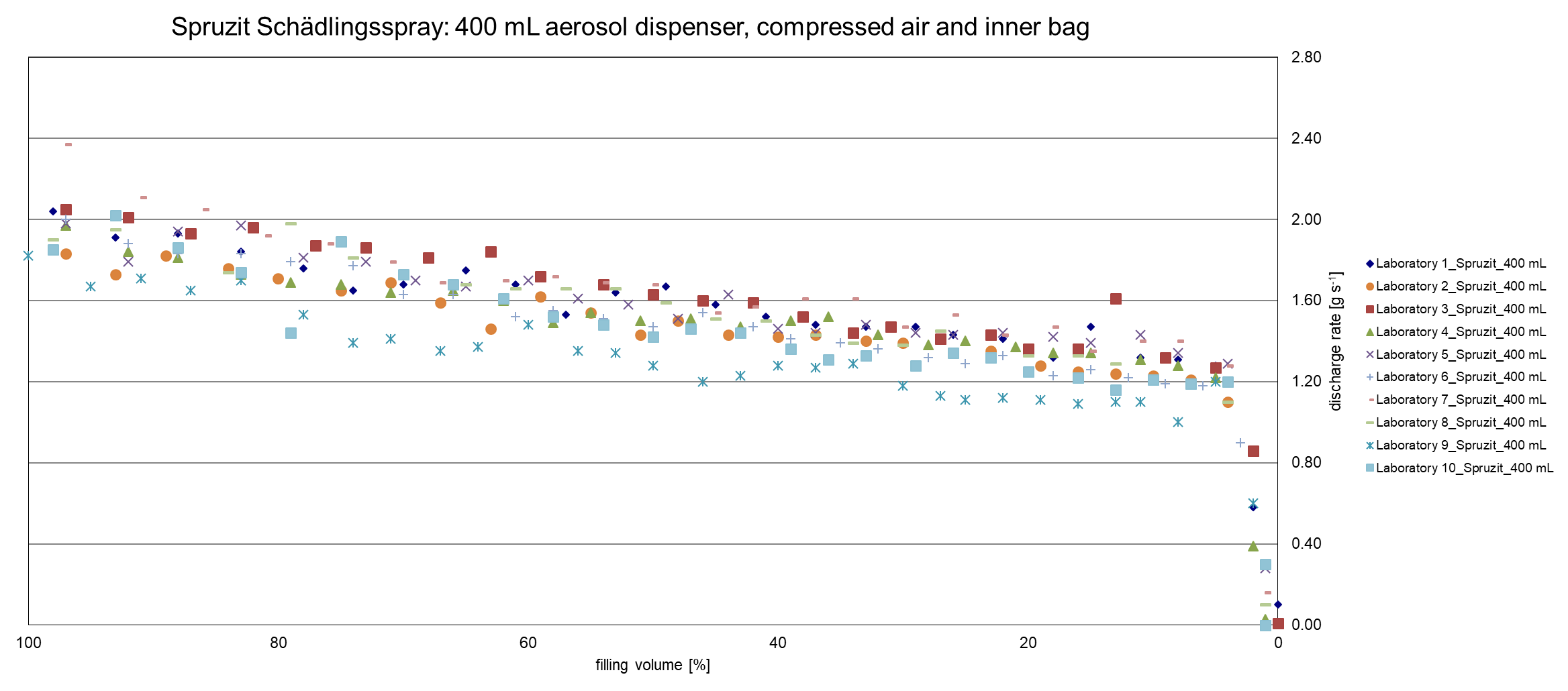 5.2	Results Protect Home Forminex Spezialspray8 Laboratories performed test without pipe, 2 laboratories performed test with pipe plugged on spray nozzle Spraying without pipe:- not determined (spray can empty)Spraying with pipe plugged on spray nozzle:- not determined (spray can empty)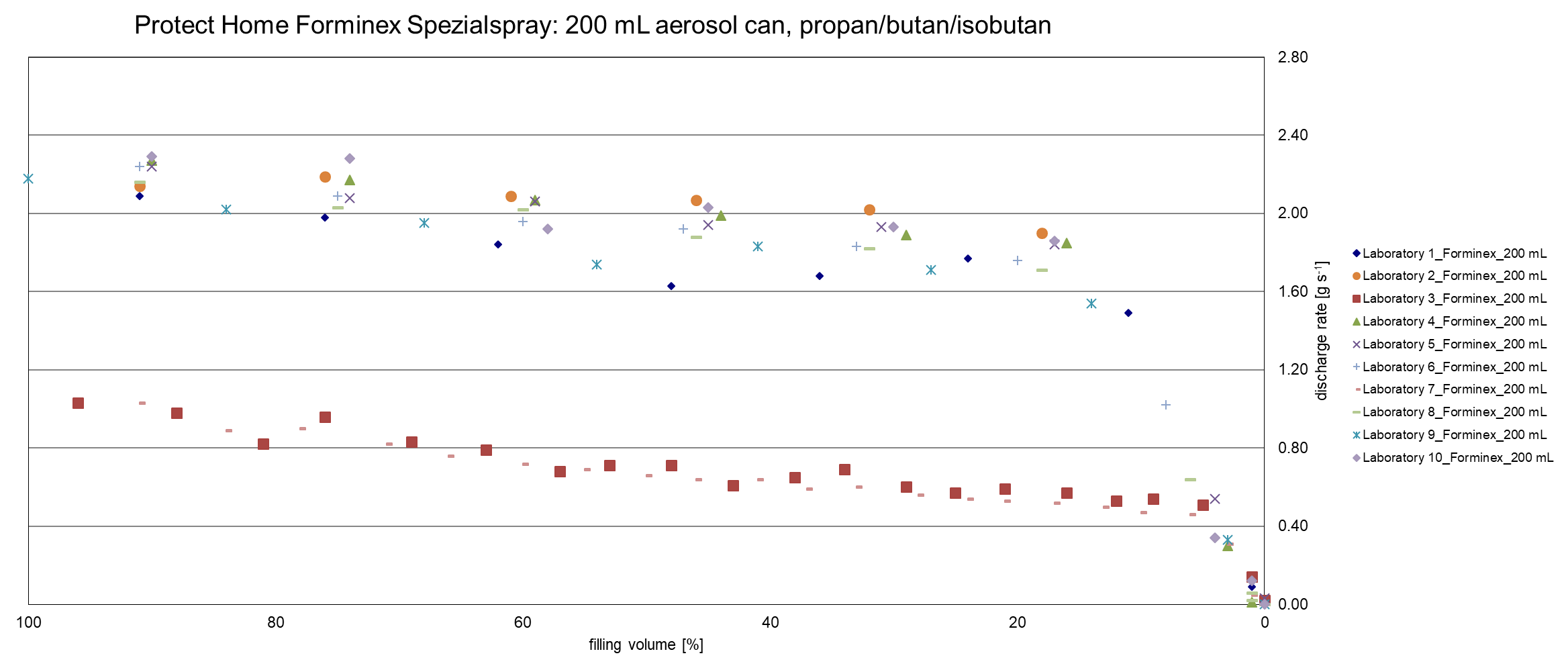 6	Evaluation of Results6.1	Spruzit SchädlingssprayResults were received from all laboratories.All aerosol dispensers were equilibrated at 25 ± 5 °C. The temperature range was 20 °C to 25.06 °C.All aerosol dispensers were shaken vigorously for at least 10 s by hand.The weights of the full dispenser were determined.Before starting the discharge rate determination, the valves of the dispenser were operated fully opened for 5 s.The masses of the dispenser before and after spraying for 10 s was determined to the nearest 0.1 g. Spraying procedure was repeated by all laboratories until the dispenser was empty.The weights of the empty dispensers were determined by all laboratories.The mass of sample in the filled dispenser was calculated to the nearest 0.1 g.The discharge rate depends on the filling level.Down to a filling level of 11 % the discharge rates between the laboratories were comparable.The relative standard deviation of discharge rate was in the range of 4.3 to 9.7 % at mean filling levels of 98 to 11 %. The relative standard deviation of filling level was in the range of 0.9 to 44 % at mean discharge rates of 1.98 to 1.25 %. The spray cone was visually inspected for disturbances of the spray cone, crystallized material on the nozzle, nozzle blockage or leaks from the aerosol head. Two laboratories provided no visual data. One laboratory observed non-continuous spraying for a short period.Summary: The discharge rate was determined by 10 laboratories. The discharge rates determined by laboratory 9 were slightly lower than discharge rates determined by other laboratories. The results of discharge rates determined by laboratory 9 showed according to Grubbs test 4 outliers (P = 99 %) of 23 spraying operations performed at mean filling levels of 98 to 11 %. All things considered laboratory 9 is not an outlier.The results showed good conformity and demonstrate the robustness of the method.6.2	Protect Home Forminex SpezialsprayResults were received from all laboratories.Two laboratories used the spray-pipe. Eight laboratories performed the test without spray-pipe.All aerosol dispensers were equilibrated at 25 ± 5 °C. The temperature range was 21.1 °C to 25.3 °C.All aerosol dispensers were shaken vigorously for at least 10 s by hand.The weights of the full dispenser were determined.Before starting the discharge rate determination, the valves of the dispenser were operated fully opened for 5 s.The masses of the dispenser before and after spraying for 10 s was determined to the nearest 0.1 g. Spraying procedure was repeated by all laboratories until the dispenser was empty.The weights of the empty dispensers were determined by all laboratories.The mass of sample in the filled dispenser was calculated to the nearest 0.1 g.The discharge rate depends on the filling level.Down to a filling level of 20 % the discharge rates between the laboratories were comparable.The relative standard deviation of discharge rate of 8 laboratories (test performed without spray-pipe) was in the range of 3.2 to 7.4 % at mean filling levels of 92 to 20 %. The relative standard deviation of filling level was in the range of 3.5 to 18 % at mean discharge rates of 2.20 to 1.80 %. The relative standard deviation of discharge rate of 2 laboratories (test performed with spray-pipe) was in the range of 0.0 to 7.9 % at mean filling levels of 94 to 6 %. The relative standard deviation of filling level of 2 laboratories (test performed with spray-pipe) was in the range of 0.0 to 8.3 % at mean discharge rates of 1.03 to 0.49 %. The spray cone was visually inspected for disturbances of the spray cone, crystallized material on the nozzle, nozzle blockage or leaks from the aerosol head. One laboratory provided no visual data. Three laboratory observed drops at the valve. Summary: The discharge rate was determined by 10 laboratories. Two laboratories performed the test using the spray pipe. Due to higher back-pressure the discharge rates of these trials were lower than discharge rates determined without pipe. Both results are congruent.Eight laboratories not used the spray-pipe. Results of discharge rates were congruent. No outlier was observed.The results showed that the method can distinguish between different use modes.The results showed good conformity and demonstrate the robustness of the method.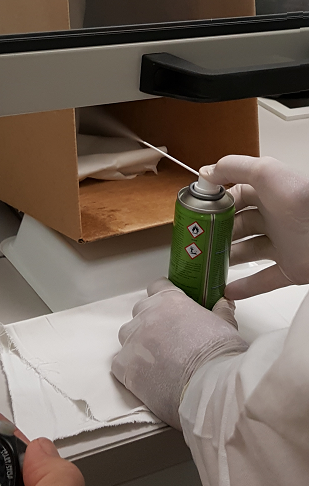 Figure 1: Spray-pipe was used by laboratory 3 and 7, photo provided by laboratory 37 Conclusion and RecommendationThe results of the collaborative trial demonstrate the applicability and robustness of the proposed method to determine the discharge rate of Aerosol Dispenser. The measurement uncertainty of the method in terms of reproducibility (RSDR) is with ≤ 9.7 % acceptable.Spruzit Schädlingsspray: no outlier was detected.Protect Home Forminex Spezialspray: no outlier was detected. DAPF recommend that the proposed method is adopted as provisional CIPAC Method.No.ProductVolume [mL]SupplierActive ingredientsSpray mechanism1Spruzit Schädlingsspray400NeudorffPyrethrum/
Rapseed oilcompressed air2Protect Home 
Forminex Spezialspray200SBM Life Science/
Protect HomeImiprothrin, Cyphenothrinpropellant (Propan/Buten/Isobutan)CountryNameOrganisationGermanyDr. Thomas KroehlBASF SEGreeceDr. Elen KarasaliBENAKI Phytopathological Institute, Laboratory of chemical Assessment of Pesticides Scintific Directorate of Pesticides' Assessment and PhytopharmacyCzech RepublicDipl.-Ing. Olga NovákováUKZUZ (CENTRAL INSTITUTE FOR SUPERVISING AND TESTING IN AGRICULTURE)SuisseBruno PatrianEidgenössisches Departement für 
Wirtschaft, Bildung und Forschung WBF
Agroscope 
Kompetenzbereich Pflanzen und pflanzliche ProdukteGermanyDr. Claudia VinkeBundesamt für Verbraucherschutz und LebensmittelsicherheitUnited KingdomDavid ThomasSmithers ERS LtdBelgiumDr. Ir. Olivier Pigeon/
Pierre HucorneWalloon Agricultural Research Centre (CRA-W)USADr. Oliver GutscheFMCGermanyDr. Martin SteinbeckBayer AG, Division Crop ScienceGermanyDirk ArnoldEurofins Agroscience Services EcoChem GmbHTest Item 1Spruzit Schädlingsspray 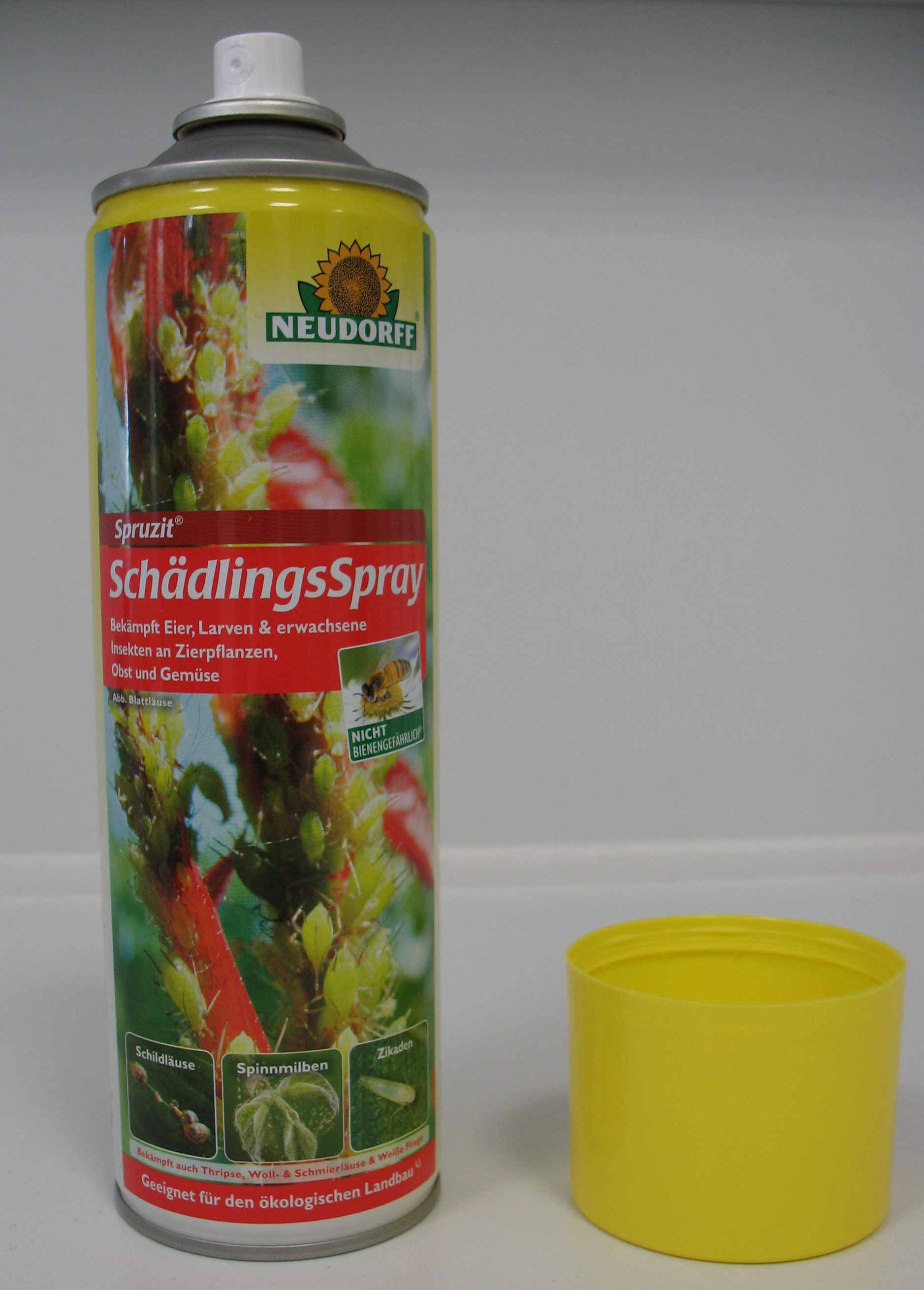 BatchSP324Kind of formulationAE (Aerosol dispenser), 400 mL aerosol can with inner bag, 
propellant: compressed airActive ingredientPyrethrum, Rapseed oilTest Item 2Protect Home Forminex SpezialsprayProtect Home Forminex Spezialspray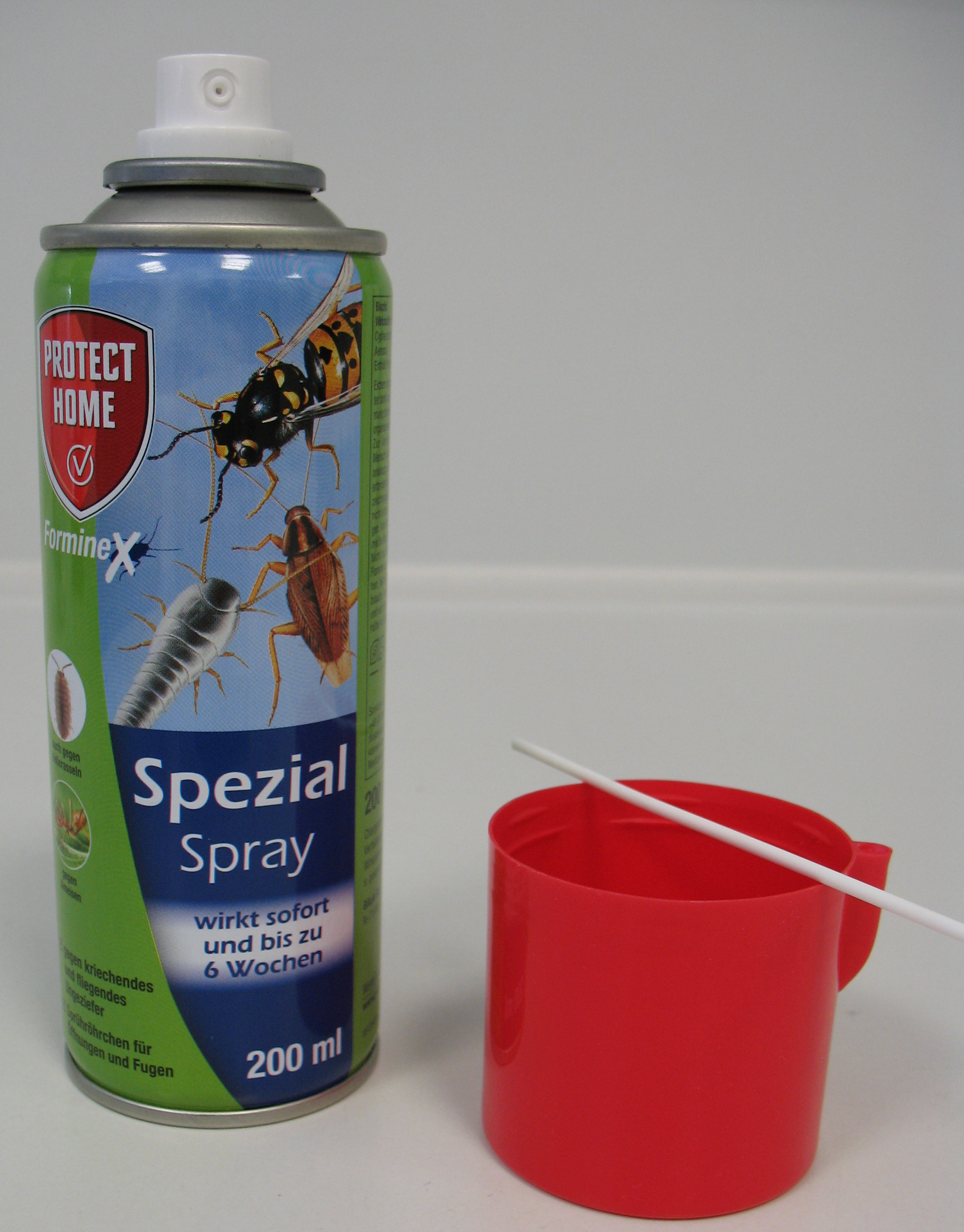 BatchEZT2029513EZT2029513Kind of formulationAE (Aerosol dispenser), 200 mL aerosol can, 
propellant: propan/butan/isobutanAE (Aerosol dispenser), 200 mL aerosol can, 
propellant: propan/butan/isobutanActive ingredientImiprothrin, CyphenothrinImiprothrin, CyphenothrinLab No.Temp.Weight full dispenser (mf)Aerosol dispenser shaken?Valve operated fully open for 5 s?Operation time of valve during discharge rate testWeight empty dispenser (me)Mass of remaining liquid (mr)Mass of sample in filled dispenser (ms)Residue in Dispenser after Test
(R)Results visual observations
(Report also disturbances of the spray cone, as well as any observations of crystallized material on the nozzle, 
nozzle blockage or leaks from the trigger head)[°C][g][s][g][g][g][%]124.5495.5vigorously for at least 10 s by handYes1098.80396.70.00Nr.25 only liquid expelled, no aerosol, then empty;  no visual observations223.5504.9vigorously for at least 10 s by handYes10106.60398.30.00-324496.1vigorously for at least 10 s by handYes1099.40396.70.00During spraying process no crystallized material on the nozzle was observed. No leaking from the spray head. The stated weights are without cover cap.421.1496.2vigorously for at least 10 s by handYes1097.20.43990.10weight always without cover, Cone i.O, Nr. 12 - 14 spray sound not always continuously, further Nr. ok, Nr. 26 during the 10s spraying, the dispenser will be empty, Nr. 27 dispenser empty, no further observations521.7495vigorously for at least 10 s by handYes1096.60.1398.40.03No disturbances at the cone, no dropping, no crystallized material.
After emptying the dispenser was opened. During opening a rest of propellant escaped and some spray liquid under the spray nozzle was observed. The weight of the dispenser without propellant was 96.64 g, the weight of the completely emptied dispenser 96.57 g.625495.4vigorously for at least 10 s by handYes1096.80.6398.60.15Aerosol was empty before end of test 27. No disturbances of the spray nozzle, no crystallisation of material on the nozzle, no blockage or leaks of the spray head observed. 3mm drill bit used to pierce can prior to can being opened to allow remaining propellant to escape. Interior of can inspected and found to be in good condition. To remove remaining liquid test substance, the bag was cut from the spray mechanism and emptied, then placed back in can to determine empty weight.725.06504.6vigorously for at least 10 s by handYes10104.80.8399.80.20No problem820496.3vigorously for at least 10 s by handYes1097.80398.50.00everything ok, very fine spray fog922491.6vigorously for at least 10 s by handYes10992.6392.60.66-1024.6494.8vigorously for at least 10 s by handYes1096.20.3398.60.08Equilibration time: 45minutes (25°C ± 5°C); at record No. 27 no liquid was expelled after 5s valve operation; at record No. 29 the dispenser was empty. During test phase no disturbances of the spray nozzle and no crystallized material were observed respectively.Lab No.:12345678910Mean Discharge RateSD
Discharge RateRSD
Discharge RateSpraying operation 
No.Discharge RateDischarge RateDischarge RateDischarge RateDischarge RateDischarge RateDischarge RateDischarge RateDischarge RateDischarge RateMean Discharge RateSD
Discharge RateRSD
Discharge RateSpraying operation 
No.[g/sec][g/sec][g/sec][g/sec][g/sec][g/sec][g/sec][g/sec][g/sec][g/sec][g/sec][g/sec][%]12.041.832.051.971.982.002.371.901.821.851.980.157.621.911.732.011.841.791.882.111.951.672.021.890.136.931.931.821.931.811.941.832.051.841.711.861.870.094.841.841.761.961.731.971.831.921.741.651.741.810.105.551.761.711.871.691.811.791.881.981.701.441.760.148.061.651.651.861.681.791.771.791.811.531.891.740.116.371.681.691.811.641.701.631.691.721.391.731.670.106.081.751.591.841.651.671.631.701.681.411.681.660.116.691.681.461.721.601.701.521.721.661.351.611.600.127.5101.531.621.681.491.611.551.691.661.371.521.570.095.7111.641.541.631.541.581.511.681.661.481.481.570.074.5121.671.431.601.501.511.471.541.591.351.421.510.096.0131.581.501.591.511.631.541.571.511.341.461.520.085.3141.521.431.521.471.461.471.611.501.281.441.470.085.4151.481.421.441.501.441.411.611.431.201.361.430.107.0161.471.431.471.521.481.391.471.391.231.311.420.085.6171.471.401.411.431.441.361.531.381.281.331.400.075.0181.431.391.431.381.431.321.431.451.271.281.380.064.3191.411.341.361.401.441.291.471.331.291.341.370.064.4201.321.351.361.371.421.331.351.331.181.321.330.064.5211.471.281.611.341.391.231.401.331.131.251.340.139.7221.321.251.321.341.431.261.401.291.111.221.290.097.0231.311.241.271.311.341.221.281.231.121.161.250.075.6241.281.230.861.281.291.190.161.201.111.211.080.3331250.581.210.011.220.281.18-1.101.091.190.870.4456260.101.10-0.39-0.90-0.101.101.200.700.459227---0.03-0.00-0.001.100.300.290.4230028-------0.001.000.000.330.4747029--------1.200.000.600.6050030--------0.60-0.600.00031--------0.00-0.00.0-Lab No.12345678910Mean Filling LevelSD
Filling LevelRSD
Filling LevelSpraying operation 
No.Filling levelFilling levelFilling levelFilling levelFilling levelFilling levelFilling levelFilling levelFilling levelFilling levelMean Filling LevelSD
Filling LevelRSD
Filling LevelSpraying operation 
No. (F) [%] (F) [%] (F) [%] (F) [%] (F) [%] (F) [%] (F) [%] (F) [%] (F) [%] (F) [%] (F) [%][%][%]1989797979797979810098980.90.9293939292929291939593931.01.1388898788888886889188881.21.4483848283838381848783831.51.8578807779787976798379791.82.3674757375737471747875741.72.3770716871697067707470701.82.6865676366656662657166662.33.5961635962606158616762612.33.81057595458565854576458582.74.71153555055525450536054542.75.01249514651485045495650502.95.81345484247444642455347463.06.51441443843404238415043423.37.91537403439373934374639383.28.41633373136333530344336353.5101729332732293226304033313.8121826302328262822273729283.9141922262025222518233426244.1172018231621182215203023214.1202115191318151811162720174.22522111691511158132516144.633238135118124102213114.84424510284917191084.96125270516-416754.5902604-2-3-113444.013327---1-1-111134.020028-------18133.333029--------5132.020030--------2-20.0-31--------1-10.0-Lab No.Temp.Weight full dispenser (mf)Aerosol dispenser shaken?Valve operated fully open for 5 s?Operation time of valve during discharge rate testWeight empty dispenser (me)Mass of remaining liquid (mr)Mass of sample in filled dispenser (ms)Residue in Dispenser after Test
(R)Results visual observations
(Report also disturbances of the spray cone, as well as any observations of crystallized material on the nozzle, nozzle blockage or leaks from the trigger head)[°C][g][s][g][g][g][%]124.9194.5vigorously for at least 10 s by handYes1056.80137.70.00no visual observations225.3207.8vigorously for at least 10 s by handYes1064.50.2143.30.14During the determination, as the solution was sprayed for 10 seconds, it was observed that solution was wetting the finger that was pushing down the nozzle.324198.6vigorously for at least 10 s by handYes1056.90141.70.00During spraying process no crystallized material on the nozzle was observed. No leaking from the spray head. The stated weights are without cover caps. Additional information: the pipe was attached to the nozzle!421.1195.5vigorously for at least 10 s by handYes1055.90.3139.60.21weight always without cover and tube, Cone i.O, spray trials without tube, Nr. 7 during the 10s spraytrial: the dispenser will be empty, Nr. 8 dispenser empty, no further observations521.7196.9vigorously for at least 10 s by handYes1056.70140.20.00From the second testing point there was a liquid film at the spray cone built by the drizzle. 
After emptying the dispenser was opened. During opening a rest of propellant escaped. No liquid was in the dispenser.625197.2vigorously for at least 10 s by handYes1056.00141.20.00Aerosol was empty at end of test 7. No disturbances of the spray nozzle, no crystallisation of material on the nozzle, no blockage or leaks of the spray head observed. 3mm drill bit used to pierce can prior to can being opened to allow any remaining propellant to escape. No remaining liquid observed. Interior of can inspected and found to be in good condition.724.9206.4vigorously for at least 10 s by handYes1064.70.2141.70.14No problem. Additional information: the pipe was attached to the nozzle!824.9193.2vigorously for at least 10 s by handYes1057.50135.70.00'Minimal drops at the valve. After shaking a litle drop falling down.924.9191.7vigorously for at least 10 s by handYes1058.40.3133.30.23-1024.9198.4vigorously for at least 10 s by handYes1056.00.2142.40.14Equilibration time: 45minutes (25°C ± 5°C); at record No. 7 no liquid was expelled after 4s valve operation; at record No. 9 the dispenser was empty. During test phase no disturbances of the spray nozzle and no crystallized material were observed respectively.Laboratory No.:124568910Mean Discharge RateSD
Discharge RateRSD
Discharge RateSpraying operation 
No.Discharge RateDischarge RateDischarge RateDischarge RateDischarge RateDischarge RateDischarge RateDischarge RateMean Discharge RateSD
Discharge RateRSD
Discharge RateSpraying operation 
No.[g/sec][g/sec][g/sec][g/sec][g/sec][g/sec][g/sec][g/sec][g/sec][g/sec][%]12.092.142.272.242.242.162.182.292.200.073.221.982.192.172.082.092.032.022.282.110.094.331.842.092.072.061.962.021.951.921.990.084.041.632.071.991.941.921.881.742.031.900.147.451.682.021.891.931.831.821.831.931.870.094.861.771.901.851.841.761.711.711.861.800.073.971.49-0.300.541.020.641.540.340.840.485780.09-0.010.03-0.060.330.120.110.111009-----0.020.000.000.010.0110010-----0.00-----Laboratory No.124568910Mean 
Filling 
LevelSD
Filling LevelRSD
Filling LevelSpraying operation 
No.Filling levelFilling levelFilling levelFilling levelFilling levelFilling levelFilling levelFilling levelMean 
Filling 
LevelSD
Filling LevelRSD
Filling LevelSpraying operation 
No.(F) [%](F) [%](F) [%](F) [%](F) [%](F) [%](F) [%](F) [%](F) [%][%][%]191919090919110090923.23.527676747475758474763.14.136261595960606858612.94.844846444547465445472.96.253632293133324130333.61162418161720182717203.618711-348614473.85481-10-13110.9909-----10000.5-10-----0--00.0-Laboratory No.:37Mean Discharge RateSD
Discharge RateRSD
Discharge RateSpraying operation 
No.Discharge RateDischarge RateMean Discharge RateSD
Discharge RateRSD
Discharge RateSpraying operation 
No.[g/sec][g/sec][g/sec][g/sec][%]11.031.031.030.000.020.980.890.940.055.330.820.900.860.044.740.960.820.890.077.950.830.760.800.045.060.790.720.760.045.370.680.690.690.000.080.710.660.690.034.390.710.640.680.045.9100.610.640.630.023.2110.650.590.620.034.8120.690.600.650.057.7130.600.560.580.023.4140.570.540.560.023.6150.590.530.560.035.4160.570.520.550.035.5170.530.500.520.023.8180.540.470.510.047.8190.510.460.490.036.1200.140.310.230.0939210.020.050.040.0250Laboratory No.:37Mean 
Filling
LevelSD
Filling LevelRSD
Filling LevelSpraying operation 
No.Filling levelFilling levelMean 
Filling
LevelSD
Filling LevelRSD
Filling LevelSpraying operation 
No.(F) [%](F) [%](F) [%][%][%]19691942.502.728884862.002.338178801.501.947671742.503.456966681.502.266360621.502.475755561.001.885350521.502.994846471.002.1104341421.002.4113837380.501.3123433340.501.5132928290.501.7142524250.502.0152121210.000.0161617170.502.9171213130.503.818910100.505.0195660.508.3201321.0050.0210110.5050.0